Методическая разработка мастер-класса по изготовлению простейшего музыкального инструмента "Трещотка"Цель:изготовление музыкального инструмента "Трещотка"Задачи: развивать технические навыки , художественный вкусФорма проведения: мастер-классУчастники: педагоги, ученики и гости мероприятия.Оснащение мастер-класса: верстак, образец изготовляемого изделия,ножовка, линейка, карандаш, сверла , веревка. Ход мастер-класса.1.Организационный момент. Теоретическая часть.Реализация проведения по этнокультурному обучению подростков может осуществляться и через уроки технологии. В рабочей программе каждого класса есть руздел посвященный "Народным художественным промыслам", где можно выполнить это изделие. Сегодня мы изготовим с вами народный инструмент "Трещотка".Трещотка — ударный музыкальный инструмент: набор деревянных пластинок (до 20), нанизанных одним концом на 2 верёвки и употребляются для ритмического сопровождения народных танцев и песен. Распространён у различных народов.При изготовлении музыкального инструмента важнейшим этапом является выбор материала.От материала будет зависеть звучание инструмента, технологии его изготовления.2.Практическая часть. Изготовление трещотки.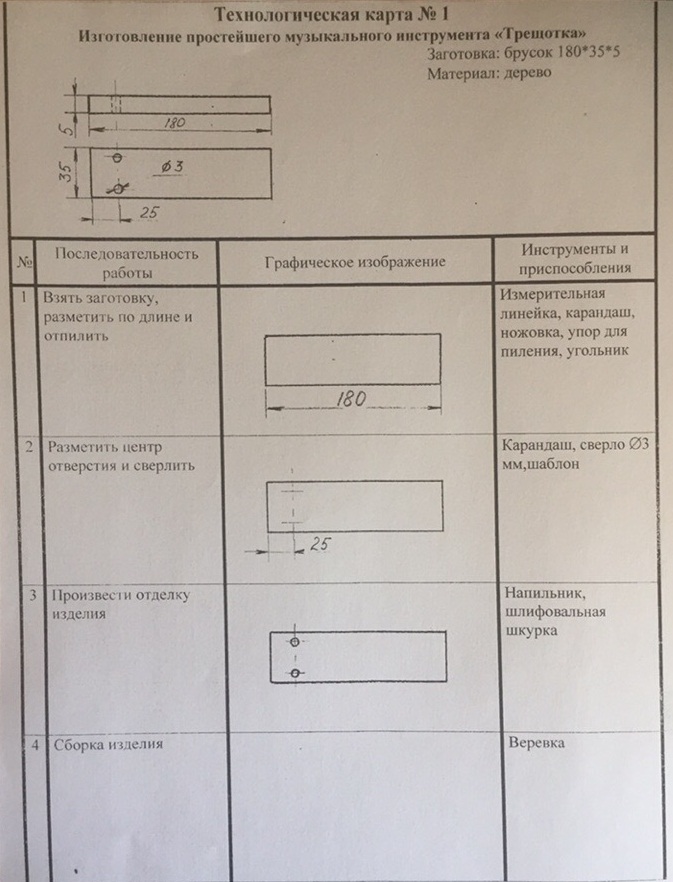 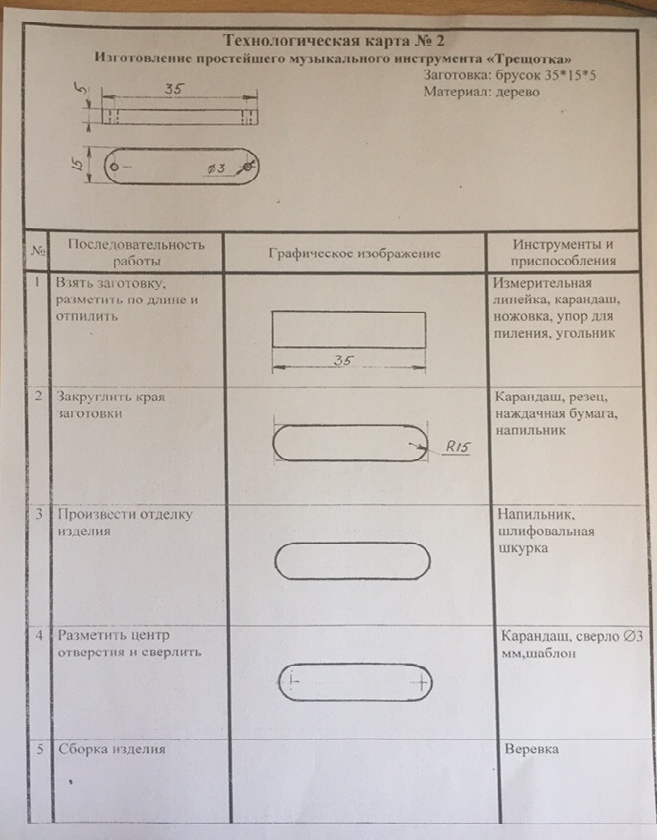 3.Заключительная часть.Предложить участникам мастер-класса оценитьсвою работу и сыграть на музыкальном инструменте. При игре на музыкальном инструменте необходимо взяться за концы изделия и передвигать вниз и вверх, будет издаваться звук. В зависимости от мелодии можно передвигать реже или чаще.